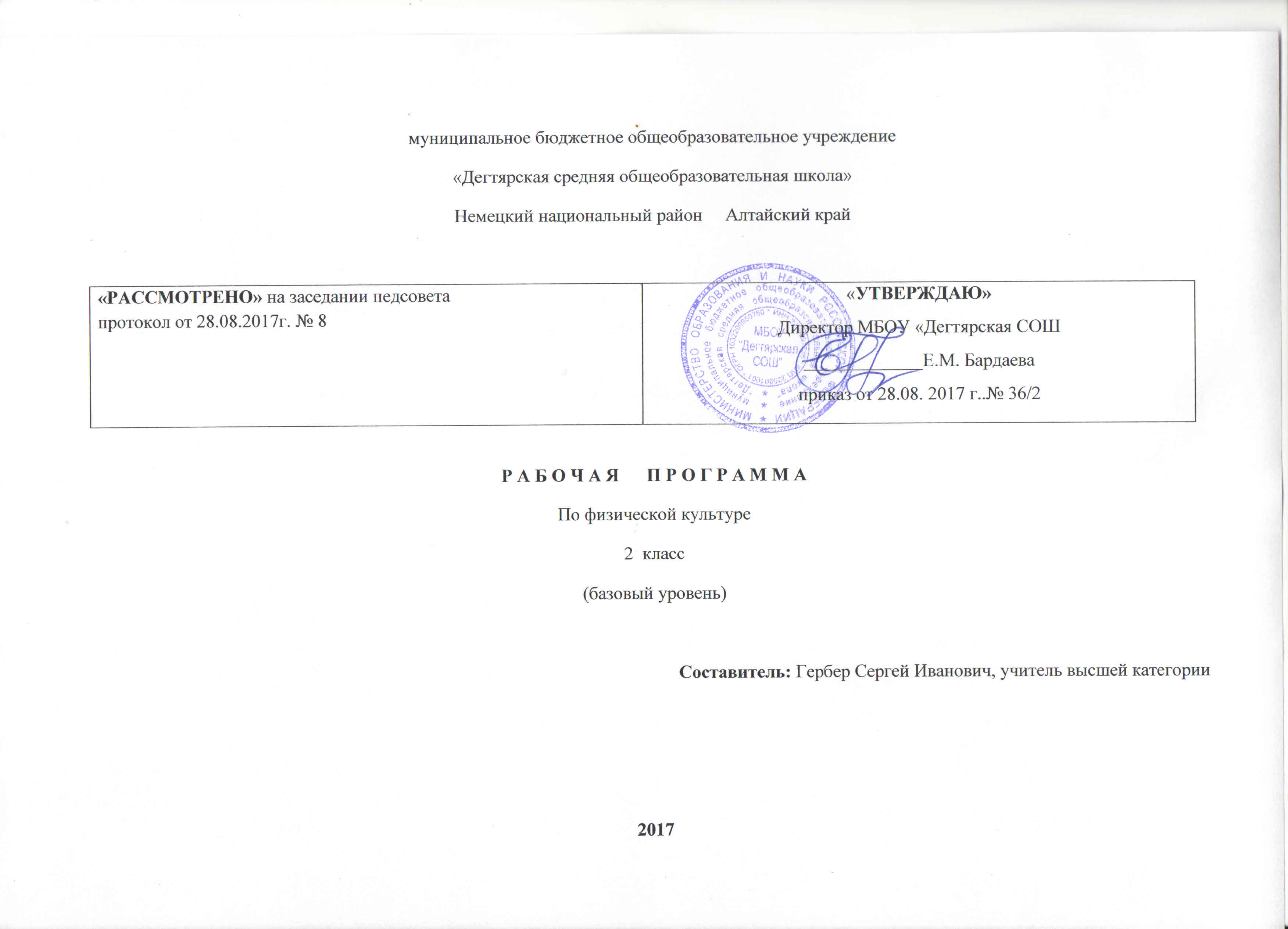 Пояснительная запискаК тематическому планированию по физической культуре для учащихся 2 класса.Рабочая программа по учебному предмету «Физическая культура» составлена   в соответствии с требованиями:1. Федерального государственного образовательного стандарта начального общего образования, утвержденного Министерством образования и науки РФ, приказ от 06.10.2009 №373 (с изменениями) 2.Основной образовательной программы начального общего образования МБОУ «Дегтярская средняя общеобразовательная школа» 3. Рабочая программа«Физическая культура» автор В.И.Лях, «Просвещение»,    2012 годМЕСТО УЧЕБНОГО ПРЕДМЕТА В УЧЕБНОМ ПЛАНЕСогласно базисному(образовательному)плану образовательных учреждений РФ «Физическая культура» изучается во 2классе 3часа в неделю,всего-102ч.Третий  час на преподавание учебного предмета «Физическая культура» был введён приказом Минобрнаукиот30августа2010г. №889.В приказе было указано:«Третий час  учебного предмета «Физическая культура» использовать на увеличение двигательной активности  и развитие физических качеств обучающихся, внедрение современных систем физического воспитания».Обоснование выбора УМК УМК включен в федеральный перечень образовательных линий соответствующих требованиям ФГОС.Уровень изучения учебного материала базисный. Программа разработана в целях конкретизации содержания образовательного стандарта с учетом межпредметных и внутри предметных связей, логики учебного процесса и возрастных особенностей младших школьников.Учебно-методическая литература:«Физическая культура»1-4 классЛяхВ.И.Просвящение,2012.Рабочие программы «Физическаякультура1-4классы», В.И Лях., Москва, «Просвящение»2012.«Физическая культура» методические рекомендации, В.И.Лях, Москва, Просвещение .Материально-техническое обеспечение:Мячи баскетбольные, мячи волейбольные, мячи для метания, свисток, с секундомер, рулетка измерительная, яма для прыжков в д длину, стойки и планка для прыжков в высоту, эстафетные палочки и флажки, мишени вертикальные и горизонтальные, гимнастические скамейки, гимнастические стенки, маты гимнастические, скакалки, лыжи, лыжные палочки, лыжные ботинки.ПЛАНИРУЕМЫЕ РЕЗУЛЬТАТЫ ОСВОЕНИЯ ПРОГРАММЫ ПО ФИЗИЧЕСКОЙ КУЛЬТУРЕК концу 2 классаЛИЧНОСТНЫЕ, МЕТАПРЕДМЕТНЫЕ И ПРЕДМЕТНЫЕ РЕЗУЛЬТАТЫ ОСВОЕНИЯ ПРЕДМЕТАВ соответствии с требованиями к результатам освоения основной образовательной программы начального общего образования Федерального государственного образовательного стандарта (Приказ Министерства образования и науки Российской Федерации от 6 октября . №373) данная рабочая программа для 4 класса направлена на достижение учащимися личностных, метапредметных и предметных результатов по физической культуре.Личностные результатыформирование чувства гордости за свою Родину, российский народ и историю России, осознание своей этнической и национальной принадлежности;формирование уважительного отношения к культуре других народов;развитие мотивов учебной деятельности и личностный смысл учения, принятие и освоение социальной роли обучающего;развитие этических чувств, доброжелательности и эмоционально-нравственной отзывчивости, понимания и сопереживания чувствам других людей;развитие навыков сотрудничества со сверстниками и взрослыми в разных социальных ситуациях, умение не создавать конфликты и находить выходы из спорных ситуаций;развитие самостоятельности и личной ответственности за свои поступки на основе представлений о нравственных нормах, социальной справедливости и свободе;формирование эстетических потребностей, ценностей и чувств;формирование установки на безопасный, здоровый образ жизни.Метапредметные результатыовладение способностью принимать и сохранять цели и задачи учебной деятельности, поиска средств её осуществления;формирование умения планировать, контролировать и оценивать учебные действия в соответствии с поставленной задачей и условиями её реализации; определять наиболее эффективные способы достижения результата;определение общей цели и путей её достижения; умение договариваться о распределении функций и ролей в совместной деятельности; осуществлять взаимный контроль в совместной деятельности, адекватно оценивать собственное поведение и поведение окружающих;готовность конструктивно разрешать конфликты посредством учёта интересов сторон и сотрудничества;овладение начальными сведениями о сущности и особенностях объектов, процессов и явлений действительности в соответствии с содержанием конкретного учебного предмета;овладение базовыми предметными и межпредметными понятиями, отражающими существенные связи и отношения между объектами и процессами.Предметные результаты• формирование первоначальных представлений о значении физической культуры для укрепления здоровья человека (физического, социального и психического), о её позитивном влиянии на развитие человека (физическое, интеллектуальное, эмоциональное, социальное), о физической культуре и здоровье как факторах успешной учёбы и социализации;овладение умениями организовывать здоровьесберегающую жизнедеятельность (режим дня, утренняя зарядка, оздоровительные мероприятия, подвижные игры и т.д.);формирование навыка систематического наблюдения за своим физическим состоянием, величиной физических нагрузок, данными мониторинга здоровья (рост, масса тела и др.), показателями развития основных физических качеств (силы, быстроты, выносливости, координации, гибкости).ЛИЧНОСТНЫЕУ обучающихся будут сформированы:- уважительное отношение к физической культуре как важной части общей культуры;- понимание ценности человеческой жизни, значения физической культуры для укрепления здоровья человека (физического, социального и психологического);                                                                                                                                                                                                           - понимание позитивного влияния физической культуры на развитие человека (физическое, интеллектуальное, эмоциональное, социальное), физической культуры и здоровья как факторов успешной учёбы и социализации;                                                                                                      - уважение к достижениям российских спортсменов в истории физической культуры и спорта;- самостоятельность в выполнении личной гигиены;                                                                                                                                                                                                                                             - понимание личной ответственности за своё поведение в командных соревнованиях, в подвижных играх (на основе правил и представлений о нравственных нормах);                                                                                                                                                                                                - способность проявлять волю во время выполнения физических упражнений, трудолюбие, упорство в развитии физических качеств;                            - понимание причин успеха в физической культуре; способности к самооценке.Учащиеся получат возможность для формирования:   - мотивации к овладению умениями организовывать здоровьесберегающую жизнедеятельность (режим дня, утренняя зарядка, оздоровительные мероприятия, подвижные игры и т. д.);     - мотивации к систематическому наблюдению за своим физическим состоянием, величиной физических нагрузок, данных мониторинга здоровья (рост, масса тела и др.), показателей развития основных физических качеств (силы, быстроты, выносливости, координации, гибкости);                                                                                                                                                                                                                                                 - стремления к совершенствованию физического развития;                                                                                                                                                                  - саморегуляции в управлении своими эмоциями в различных ситуациях.ПРЕДМЕТНЫЕ Учащиеся научатся:- руководствоваться правилами поведения на уроках физической культуры;                                                                                                    - рассказывать об истории развития физической культуры в России в ХУП-Х1Х вв.;- понимать влияние занятий физической культурой на работу сердца, лёгких;                                                                                                                      - понимать роль внимания и памяти при обучении физическим упражнениям;                                                                                                                    - составлять комплексы упражнений, направленные на развитие физических качеств, основываясь на правилах;                                                                  - рассказывать о достижениях российских спортсменов на Олимпийских играх;                                                                                                                       - выполнять строевые упражнения, различные виды ходьбы и бега;                                                                                                                               - выполнять прыжок в длину с разбега способом «согнув ноги», прыжок в высоту с бокового разбега способом «перешагивание»;                  - метать теннисный мяч в вертикальную и горизонтальную цель с 6 м ; на дальность;                                                                                                    - выполнять несколько кувырков вперёд, кувырок назад, стойку на лопатках, «мост» из положения лёжа на спине;                                                              - преодолевать препятствие высотой до 100 см;                                                                                                                                                                    - выполнять комплексы ритмической гимнастики,                                                                                                                                                               - выполнять вис согнувшись, углом;                                                                                                                                                                                           - передвигаться на лыжах попеременным и одновременным двухшажным ходом, выполнять спуски в основной и низкой стойке, подъём «лесенкой», «ёлочкой», торможение «плугом», «упором», выполнять повороты переступанием на месте и в движении;                               - играть в подвижные игры;                                                                                                                                                                                                       - выполнять элементы спортивных игр;                                                                                                                                                                                          -  измерять частоту сердечных сокращений во время выполнения физических упражнений.Учащиеся получат возможность научиться:-  определять изменения в сердечной и дыхательной системах организма, происходящие под влиянием занятий физической культурой;                                                                                                                                                                                                                                      - называть нетрадиционные виды гимнастики;                                                                                                                                                                                    -определять способы регулирования физической нагрузки;                                                                                                                                                       - самостоятельно составлять и выполнять комплексы упражнений, направленные на развитие определённых физических качеств;                           -  выполнять комбинации из элементов акробатики;                                                                                                                                                             - самостоятельно составлять и выполнять комплексы ритмической гимнастики;                                                                                                                      - организовывать и играть в подвижные игры во время прогулок;                                                                                                                                         -играть в спортивные игры по упрощённым правилам.МЕТАПРЕДМЕТНЫЕРегулятивныеУчащиеся научатся:-  самостоятельно выполнять комплексы упражнений, направленные на развитие физических качеств;                                                                                  -  планировать свои действия во время подвижных игр;                                                                                                                                                            -   следовать при выполнении физических упражнений инструкциям учителя и последовательности стандартных действий;                               - руководствоваться определёнными техническими приёмами на уроках физической культуры;                                                                                     - планировать, контролировать и оценивать учебные действия в соответствии с поставленной задачей и условиями её реализации (под руководством учителя);                                                                                                                                                                                                      - находить ошибки при выполнении учебных заданий и уметь их исправлять.Учащиеся получат возможность научиться:- ставить собственные цели и задачи по развитию физических качеств;                                                                                                                                             - осмысленно выбирать способы и приёмы действий при выполнении физических упражнений и в спортивных играх;                                                            - определять наиболее эффективные способы достижения результата;                                                                                                                                              - самостоятельно организовывать здоровьесберегающую  жизнедеятельность (режим дня, утренняя зарядка, оздоровительные мероприятия, подвижные игры и т. д.);                                                                                                                                                                                      - анализировать и объективно оценивать результаты собственного труда, находить возможности и способы их улучшения;                                             - выделять эстетические характеристики в движениях человека, оценивать красоту телосложения и осанки.ПознавательныеУчащиеся научатся:                                                                                                                                                                                                                       -находить нужную информацию, используя словарь учебника, дополнительную познавательную литературу справочного характера;                                           - устанавливать зависимость между изменениями в сердечной, дыхательной, мышечной системах организма и физической нагрузкой;                      - различать виды упражнений, виды спорта;                                                                                                                                                                              - устанавливать и объяснять связь между физической культурой и здоровьем человека, развитием человека;                                                                          -  сравнивать, группировать, классифицировать виды ходьбы и бега, виды спорта;                                                                                                     -  соотносить физические упражнения с развитием определённых физических качеств и группировать их.Учащиеся получат возможность научиться :-осуществлять поиск необходимой информации по разным видам спорта, используя справочно-энциклопедическую литературу,   учебные пособия, фонды библиотек и интернет;-анализировать приёмы действий при выполнении физических упражнений и в спортивных играх;                                                                                    -сопоставлять физическую культуру и спорт;                                                                                                                                                                        - понимать символику и атрибутику Олимпийских игр;                                                                                                                                                                 -  различать, группировать виды спорта, входящие в летние и зимние Олимпийские игры.       КоммуникативныеУчащиеся научатся:                                                                                                                                                                                                                                - высказывать собственное мнение о значении физической культуры для здоровья человека;                                                                                                          - задавать вопросы уточняющего характера по выполнению физических упражнений;                                                                                                                           - координировать взаимодействие с партнёрами в игре;                                                                                                                                                                       -  договариваться и приходить к общему решению;                                                                                                                                                              - рассказывать об истории развития физической культуры в России , о достижениях российских спортсменов на Олимпийских играх                                     -  дополнять или отрицать суждение, приводить примеры.Учащиеся получат возможность научиться:                                                                                                                                                                      - задавать вопросы на понимание технических приёмов, способов; вопросы, необходимые для организации работы в команде;                                           - аргументировать собственную позицию и координировать её с позицией партнёров;                                                                                                                          - оказывать в сотрудничестве необходимую взаимопомощь.Содержание  учебного предмета «Физическая культура»:Основы знаний о физической культуреФизическая культура как система разнообразных форм занятий физическими упражнениями. Возникновение физической культуры у древних людей. Ходьба, бег, прыжки, лазанье и ползание, ходьба на лыжах как жизненноважные способы передвижения человека. Режим дня и личная гигиена.Оздоровительные занятия в режиме дня: комплексы утренней зарядки, физкультминутки. Подвижные игры во время прогулок: правила организации и проведения игр, выбор одежды и инвентаря. Комплексы упражнений для формирования правильной осанки и развития мышц туловища.Гимнастика с элементами акробатикиОрганизующиекомандыиприемы:построениевшеренгуиколонну;выполнениеосновнойстойкипокоманде«Смирно!»;выполнение команд«Вольно!»,«Равняйсь!»,«Шагом марш!»,«На месте стой!»;размыкание в шеренге и колонне на месте; построение вкруг колонной и шеренгой; повороты на месте налево и направо по командам«Налево!»и«Направо!»;размыкание и смыкание приставными шагами в шеренге.Акробатические упражнения: упоры(присев, лежа, согнувшись, лежа сзади);седы(на пятках, углом);группировка из положения лежа и раскачивание в плотной группировке(с помощью); перекаты назад из седа в группировке и обратно(с помощью); перекаты из упора присев назад и боком.Гимнастические упражнения прикладного характера: передвижение по гимнастической стенке вверх и вниз, горизонтально лицом и спиной к опоре; ползание и переползание по -пластунски; преодоление полосы препятствий с элементами лазанья, перелезания по очередно перемахом правой и левой ногой, переползания; хождение по наклонной гимнастической скамейке;Легкая атлетикаБег: с высоким подниманием бедра, прыжками и ускорением, с изменяющимся направлением движения (змейкой, по кругу, спиной вперед),из разных исходных положений и с разным положением рук.Прыжки: на месте(на одной ноге, с поворотами вправо и влево), с продвижением вперед и назад, левым и правым боком, в длину и высоту с места.Броски: большого мяча(1кг)на дальность двумя руками из-за головы, от груди.Метание: малого мяча правой и левой рукой из –за головы, стоя на месте, в вертикальную цель.Подвижные игры«Белые медведи»,«Гуси-лебеди»,«Зайцы в огороде»,«Пустое место»,«Волк во рву»,«Прыгающие воробушки»,«Посадка картофеля»,«Сгорки на горку»Лыжная подготовкаСтупающий и скользящий шаг без палок и с палками. Попеременно двухшажный ход; подъем елочкой; подъемы и спуски с небольших склонов; совершенствование техники лыжных ходов.Приложение Пингвины с мячами.Дети стоят в звеньях. Haпpoтив каждого звена (на расстоянии 4—5 м) ориентир — высокий кубик, палочка. Первые в звеньях получают мячи (резиновые, волейбольные, мягкие матерчатые). Зажав их между коленями прыгают к предмету, берут мяч и, обежав ориентир, возвращаются каждый к своему звену и передают мяч следующему. Когда все прибегут, прыгают следующие дети..Правила: прыгать, не теряя мяча; потерявший должен cнова зажать мяч ногами и начинать прыжки с того места, где, был потерян мяч.Усложнение: прыгать с мячом до ориентира и обратно; играть командой — выигрывает та, игроки которой быстрее сумели закончить дистанцию.Подвижная игра «Вызов номеров»  Содержание игры. Играющие делятся на две команды, которые выстраиваются в две колонны по лицевой линии. каждый игрок получает номер. на другой лицевой линии стоит булава, которую нужно обежать. По команде учителя вызванные по номерам игроки из команд обегают булаву, команда-победительница получает 1 очко. Игра-упражнение «Класс, смирно!»Учащиеся строятся в одну шеренгу, перед ними стоит водящий. По его указанию и показу дети должны выполнять движение только в том случае, если будет произнесено слово «класс». Если играющий допустил ошибку (не выполнил движение или выполнил без указания после произнесения слова «класс»), он делает шаг вперед. Выигрывают те, кто не сделал ни одного шага впередИгра «К своим флажкам"Играющие делятся на 3—4 группы. На игровой площадке чертятся кружки диаметром 1,5—2 м по числу играющих групп (3—4). В центре кружка стоит игрок с флажком определенного цвета (для каждой группы свой), а вокруг него собираются остальные игроки команды.По сигналу учителя или по его команде: «Побежали!» все участники игры, кроме одного в каждой группе с флажком, разбегаются по площадке. По повторному сигналу или команде «Стоп!» все останавливаются, приседают и закрывают глаза. В это время игроки с флажками меняются местами, переходя из круга в круг.Учитель вновь подает команду: «К своим флажкам!» Играющие открывают глаза и бегут в круг, где стоит игрок с флажком цвета их группы. Выигрывает группа, быстрее других собравшаяся в своем круге.Вариант игры: собираться можно в колонны, шеренги, парами и т. д.Подвижная игра «Удочка»Учащиеся располагаются по кругу. Учитель встает в центре круга, в руках держит длинный шнур или скакалку. Вращает скакалку по кругу по полу, учащиеся должны перепрыгнуть через неё. Тот, кто не успел перепрыгнуть, выбывает из игры. Темп вращения постепенно увеличивается.Подвижная  игра «Жмурки»Выбирают водящего – «жмурку» (ему завязывают глаза). Начинают произносить текст все дети вместе (кроме водящего) и хлопать в ладоши, потом говорит один водящий, он сам отбивает ритм. Первые несколько раз учителю следует помочь детям подобрать правильный ритм, а на третий или четвертый раз дети должны справиться сами (ритм и слова придется учителю подсказывать детям). Хлопок выполняется на каждое слово (кроме последних двух, там выполняется два хлопка: «поделись» и «берегись»):– Где стоишь?– На мосту!– Что молчишь?– Я жую!– Ты едой поделись!– Вас поймаю, берегись!После этих слов «жмурка» начинает ловить. Во время игры желательно тоже несколько раз произнести «пять».Игра «Запрещённое движение»Сегодня запрещенным движением будет положение «руки в стороны». Это значит, что одновременно обе руки в стороны быть не должны. Будьте внимательны!1. Упражнение «Заводим моторчик».И. п. – о. с. Руки перед грудью, кисти сжаты в кулак. Круговые движения предплечьями к себе и от себя со сменой темпа выполнения от медленного к быстрому и наоборот. По окончании упражнения встряхнуть руками. Выполнять 10 секунд к себе и 10 секунд от себя.2. И. п. – о. с. Правая рука вверху. 1–4 – рывки руками назад; 5–8 – то же, левая рука вверху. (Повторить 4 раза.)3. И. п. – о. с. Руки перед грудью. 1–2 – рывки руками перед грудью; 3–4 – рывки руками, руки в стороны. Обратить внимание на тех, кто ошибается при выполнении упражнения. 1–2 – рывки руками перед грудью; 3–4 – рывки руками – правая в сторону, левая перед грудью; 5–6 – рывки руками перед грудью; 7–8 – рывки руками – левая в сторону, правая перед грудью.4. И. п. – о. с. Руки на поясе. 1 – наклон головы вправо; 2 – и. п.; 3 – наклон головы влево; 4 – и. п.; 5 – наклон туловища вправо; 6 – и. п.; 7 – наклон туловища влево; 8 – и. п. (Учитель повторяет 2 раза с детьми, а потом ученики выполняют под счет учителя самостоятельно еще 2 раза.)5. И. п. – о. с. Руки на поясе. 1 – поворот туловища направо, левая рука вперед (тянется); 2 – и. п.; 3 – поворот туловища налево, правая рука вперед; 4 – и. п. Выполнить 2–3 раза и на счёт 1–2 сделать руки в стороны (проверить внимательность класса), после чего продолжить упражнение. Упражнение выполнять внимательно, следя за движениями учителя, и стараться не ошибаться.6. И. п. – о. с. Поднять правую ногу, согнутую в колене, и обхватить ее обеими руками. Удерживать 10 счетов (учитель вслух медленно считает). Выполнить то же самое, удерживая левую ногу.7. И. п. – о. с. Руки на поясе. 1 – выпад правой ногой вперед; 2 – и. п.; 3 – выпад левой ногой вперед; 4 – и. п. Считать медленно, чтобы ученики могли зафиксировать положение (можно добавить элемент: руки вперед и в сторону).8. Подвижная  игра «Дальше бросишь – ближе бежать»Для этой игры берут две небольшие одинаковые палочки, каждый игрок помечает свою палочку и становится к линии старта. По сигналу нужно бросить свою палку как можно дальше и тут же побежать за палочкой противника. Побеждает тот, кто первый вернется с чужой палочкой.Правила игры:1. На земле рисуют линию старта, две небольшие одинаковые палочки помечают для различия.2. По сигналу игроки кидают свои палки как можно дальше (направление броска можно установить заранее).3. После броска игроки бегут за палками противника, поднимают их и возвращаются к линии старта.4. Победителем становится тот, кто первый прибежит с палкой противника.9. Эстафета «За мячом противника»Класс учащхся делится на две команды с равными силами в беге и метании. Упражнение проводится парами, играющие с линии метания должны бросить свой мяч (лучше мешочек, так как он не будет далеко катиться после броска) как можно дальше и бежать за мячом партнера. Тот, кто дальше бросит мяч и быстрее принесет мяч соседа, дает один балл для своей команды. Выигрывает команда, набравшая больше баллов.10. Подвижная игра «Ловушки»Учитель выбирает игроков-«ловушек». По сигналу «ловушки» стараются поймать остальных участников игры, а они в свою очередь стараются убежать. В начале игры следует объяснить ученикам, что главная цель в ней не просто убежать от ловящего, а не столкнуться с другими игроками. Эта игра хорошо показывает, как дети ориентируются в пространстве, следят за окружающей быстроменяющейся обстановкой.11. Игра «Кто дальше бросит»Играющие выстраиваются в две шеренги по обе стороны площадки. В центре площадки находится флажок на расстоянии не менее 8–10 м от каждой команды. По сигналу игроки первой шеренги бросают мешочки вдаль, стараясь добросить до флажка, то же делают игроки второй шеренги. Из каждой шеренги выявляется лучший метатель, а также шеренга-победительница, в чьей команде большее число участников добросит мешочки до флажка.12. Подвижная игра «Вороны и воробьи»Содержание игры. На расстоянии 1–2 м чертятся две параллельные линии. От них отмечаются еще две параллельные – через 5 м каждая. Первые линии – это линии старта, вторые – «домики». Команды стоят, наступив ногой на линию старта. Ведущий четко произносит название одной из команд, и эта команда должна убегать в свой «дом», а другая – догонять. Кого догнали – тот выходит из игры.13. Игра «Метко в цель»Посередине площадки проводится черта, вдоль которой ставятся 10 городков (булав). Играющие делятся на две команды и выстраиваются шеренгами одна сзади другой на одной стороне площадки лицом к городкам. Участники впередистоящей шеренги получают по маленькому мячу. Перед шеренгой проводится линия старта.По установленному сигналу руководителя играющие первой шеренги бросают мячи в городки (булавы), стараясь их сбить. Сбитые городки подсчитываются и ставятся на место. Ребята, бросавшие мячи, бегут, подбирают их и передают участникам следующей команды, а сами становятся в шеренгу сзади них. По команде руководителя играющие второй шеренги (команды) также бросают мячи в городки. Опять подсчитываются сбитые городки. Так играют 2-4 раза.Выигрывает команда, сумевшая за несколько раз сбить большее количество городков.Правила игры: 1. Бросать мячи можно только по сигналу руководителя. 2. При броске заходить за стартовую черту нельзя. Бросок зашедшего за черту не засчитывается.14.    Подвижная игра «Охотники и утки»Содержание игры. Игроки делятся на две команды, по жребию распределяются их роли: одна становится «охотниками», вторая – «утками». «Охотники» встают по кругу, диаметр которого не должен быть менее 7–10 м. Внутри этого круга находятся «утки». «Охотникам» выдается мяч (можно большого диаметра, но легкий). По сигналу «охотники» начинают бросать мяч в «уток». Они могут передавать мяч по кругу, выбирая наиболее удобную позицию (но сами игроки с мячом бегать не имеют права). «Выбитые» «утки» выходят из круга. Когда все «утки» «выбиты», учитель говорит время, за которое справились «охотники», и команды меняются ролями. После того как новые «охотники» «выбьют» всех «уток», подводится итог. Команда, справившаяся за меньшее время, выигрывает.15. Игра в «снежки»1. Разделить зал через центр на две половины. Команды располагаются  по обе стороны зала. 2. По сигналу учителя учащиеся выкатывают мячи одной рукой снизу на половину «противника», при этом необходимо задержать мячи, попавшие на свою половину, и быстро отправить их обратно; команда стремится как можно быстрее освободить свою половину от мячей. Мячи выкатывать строго снизу одной рукой. 3. По второму сигналу учителя команды останавливают игру и пересчитывают мячи на своей половине. 16. Эстафеты «Веселые старты»1. Добежать до второй линии, взять эстафетную палочку, принести ее и передать партнеру. Тот бежит, кладет палочку обратно и возвращается, хлопком по руке третьего участника передает ему эстафету; когда последний участник возвращается к своей команде, вся команда поднимает вверх руки, показывая, что они закончили эстафету. Какая команда быстрее завершила, та и получает 1 очко.2. Добежать до барьера, перепрыгнуть через него, добежать до второй линии, взять эстафетную палочку, принести ее, так же перепрыгивая через барьер, и передать партнеру. Тот, так же перепрыгивая, бежит, кладет палочку обратно и возвращается, хлопком по руке третьего участника передает ему эстафету; когда последний участник возвращается к своей команде, вся команда поднимает вверх руки, показывая, что они закончили эстафету. Какая команда быстрее завершила, та и получает 1 очко.3. Допрыгать до второй линии, зажав палочку между ногами, и так же вернуться, передать палочку партнеру и т. д.4. Эстафета парами. Играющие с линии метания должны бросить свой мяч (лучше мешочек, так как он не будет далеко катиться после броска) как можно дальше и бежать за мячом партнера. Тому, кто дальше бросит мяч и быстрее принесет мяч соседа, дается один балл, который идет в зачет его команды. Выигрывает команда, набравшая больше баллов.17. Эстафеты «Веселые старты»1. Участники команд стоят в шеренгах. По сигналу учителя принимают положение «упор согнувшись». Первый проползает в образовавшемся коридоре и встаёт в самом конце в «упоре согнувшись», за ним следом идёт второй. Эстафета продолжается, пока все не выполнят задание и не вернутся на свои места.2. Участники команд стоят в колоннах. Первый со скакалкой бежит до флажка, обегает его, возвращается и даёт второй конец скакалки следующему участнику. Вдвоём они протаскивают скакалку под ногами членов команды, которые перепрыгивают через неё. Затем первый встаёт в конец колонны, а второй бежит со скакалкой, возвращается и уже с третьим участником протаскивает скакалку. Эстафета продолжается, пока все не выполнят задание и не вернутся на свои места.3. Участники команд стоят в колоннах. Первый участник в обруче бежит до флажка, обегает его, возвращается и пускает в обруч второго участника. Уже вдвоём они бегут в обруче до флажка и возвращаются обратно. Первый участник встаёт в конце колонны, а второй возвращается и пускает в обруч третьего участника. Так пробегает вся команда, пока обруч не вернётся опять к первому участнику.4. Участники команд стоят в колоннах. Первый участник ложится на спину. По сигналу выполняет группировку, перекатом встаёт, добегает до скамейки. По скамейке проползает на животе с помощью подтягивания руками. Затем добегает до горки матов и перелезает через неё. Подбегает к гимнастической стенке, встаёт на первую перекладину, боком проходит на следующий пролёт, сходит со стенки, бежит обратно по прямой и передаёт эстафету следующему участнику. Эстафета продолжается, пока все участники не выполнят задание и не вернутся на свои места.5. Каждый участник команды один раз прокатывает мяч по полу (как в боулинге), стараясь сбить кеглю, расположенную на расстоянии 10 метров.Подвижная игра«Круговая охота»Содержание игры. Игроки, распределенные на две команды, образуют два круга (внешний и внутренний), равных по количеству играющих. по сигналу учащиеся начинают двигаться приставными шагами в противоположном направлении. Как только раздается второй сигнал, внутренний круг ловит внешний, а внешний убегает за круг, начерченный на расстоянии 2–3 шагов от внешнего. Пойманные игроки не выбывают из игры, а продолжают ее. Если игрок был пойман 2 раза, то засчитывается 2 очка. Сначала одна команда выполняет задание 5 раз, а затем команды меняются ролями.Подвижная игра «Третий лишний»Дети парами, взявшись за руки, прогуливаются по кругу. Два ведущих: один убегает, другой догоняет. Убегающий, спасаясь от преследования, берет за руку одного из пары. Тогда тот, кто остался, – лишний, он убегает. Когда догоняющий дотронется до убегающего, они меняются ролями.«Лисы и куры»Подготовка. Посередине зала ставятся четыре гимнастические скамейки в виде квадрата рейками вверх, это - "насест". Выбираются один водящий - "лис" и один - "охотник". Все остальные играющие - "куры". В одном углу зала очерчивается "нора", в которой помещается "лис". В другом углу встаёт "охотник". "Куры" располагаются вокруг "насеста".                                                                                                                                                              Содержание игры. По сигналу "куры" начинают то взлетать на "насест", то слетать с него, то просто ходить около "курятника" (около скамеек, образующих "курятник").По второму условленному сигналу "лис", подобравшись к "курятнику", ловит любую "курицу", касающуюся земли (пола) хотя бы одной ногой. "Лис" берёт осаленного за руку и ведёт в свою "нору". Если по пути ему встречается "охотник", "лис" выпускает пойманного, а сам убегает в "нору". Пойманный возвращается в "курятник", после чего все "куры" слетают с насеста. Если "охотник" поймает "лиса", выбирается новый "лис". Играют 4-6 раз.      Выигрывают игроки, не пойманные ни разу.        Правила игры: 1. Забежав в "курятник", "лис" может осалить только одного игрока. 2. По сигналу руководителя "лис" должен покинуть "курятник" независимо от того, поймал он "курицу" или нет. 3. Стоящие на рейке могут оказывать друг другу помощь (поддерживать)Подвижная игра «Два Мороза»Выбранные водящие похлопывают друг друга по плечу на каждое слово в сочетании с текстом. Дети в это время делают легкие негромкие хлопки тоже на каждое слово, сохраняя ритм текста («молодые» и «удалые» требуют по два хлопка).Водящие. 	Мы два брата молодые,	Два Мороза удалые.1-й водящий. Я – Мороз Красный Нос. (Дети хлопают.)2-й водящий. Я – Мороз Синий Нос. (Дети хлопают.)Водящие. 	Кто из вас решится                        В путь-дороженьку пуститься?Дети (хором). Не боимся мы угроз! (Грозят пальцем правой руки.)	   И не страшен нам мороз! (Грозят пальцем левой руки.)Игра-упражнение «По своим местам»Дети в произвольном направлении разбегаются по залу или площадке. Через 10–15 секунд раздается команда учителя: «Класс, в одну шеренгу становись!». дети строятся в шеренгу на прежнее место и в прежнем порядке. (Повторить 3–4 раза.)23. Подвижная игра «День и Ночь» В начале игры выбирается водящий. Он отворачивается от остальных участников игры и громко объявляет: «День!» Игроки веселятся, прыгают и бегают по площадке. По условиям игры, оставаться на месте нельзя. Через некоторое время водящий произносит: «Ночь!»  В этот момент участники игры должны мгновенно «заснуть» — замереть в той позе, в которой его застигла команда «ночь». Водящий оглядывается, и если замечает игрока, не успевшего «заснуть», громко объявляет об этом, указывая, какое именно движение он заметил. Проигравший становится водящим. Игра «Прыгающие воробушки»Для игры надо вычертить круг диаметром 4 м. Водящий "кошка" становится в центре круга, а остальные "воробьи" находятся за пределами круга. По сигналу воспитателя "воробьи"  прыгают в круг и выпрыгивают из него .А кошка пытается поймать "воробьев", пойманные остаются в центре круга. Как только поймались все "воробьи", выбирается новая "кошка". Победит та "кошка", которая быстрее поймает "воробьев".Правила игрыНа полу или земле чертиться круг диаметром 4м. Водящая "кошка" становится в середине круга, остальные участники игры "воробьи". Они находятся вне круга.По сигналу воспитателя "воробьи" начинают прыгать в круг и выпрыгивать из него. Пойманный находится в центре.Когда попадаются все "воробьи", выбирается новая кошка. Побеждает та кошка, которая сумеет быстрее других поймать всех "воробышков".25. Эстафета с мячамиУчащиеся делятся на две команды по парам.1. Крайний учащийся из команды первых номеров, получив мяч от учителя, катит его партнеру, сидящему перед ним, тот катит мяч по диагонали второму ученику противоположной команды. 2. Далее игрок катит мяч прямо, так продолжается, пока мяч не окажется у последнего игрока вторых номеров. 3. Последний игрок катит мяч учителю сзади своей команды. 4. Учитель вновь вводит мяч в игру; когда мяч прокатится до середины дистанции, в игру вводится второй мяч, постепенно добавляются третий, четвертый мячи до тех пор, пока в игру не вступят все мячи.26. Эстафета с бросками мяча Класс делится на команды по 6–8 человек. Команды строятся в колонны на равном расстоянии от стены.1. Каждый игрок выполняет бросок в цель (нарисованный круг на стене) и становится в конец своей колонны. Подсчитывается количество точных попаданий в каждой команде.2. Первый игрок выполняет бросок мяча снизу двумя руками в стену, перепрыгивает отскочивший мяч прыжком ноги врозь. Стоящий сзади ловит мяч после удара о пол и выполняет то же задание. После выполнения задания всей командой подсчитывается количество пойманных мячей.3. Первый игрок бросает мяч от груди двумя руками в стену и быстро уходит в конец колонны. Стоящий сзади ловит мяч после удара о стену и выполняет то же задание. После выполнения задания всей командой подсчитывается количество пойманных мячей.27.  Подвижная игра«Мяч соседу»Содержание игры. Для игры требуется 2 волейбольных мяча. Участники становятся в круг, мячи находятся на противоположных сторонах круга. По сигналу руководителя игроки начинают передавать мяч в одном направлении как можно быстрее, чтобы один мяч как бы догонял другой. Участник, у которого одновременно окажутся оба мяча, проигрывает. Затем мячи передаются на противоположные стороны, и игра продолжается. После игры отмечаются участники, которые хорошо передавали мяч. Игрок, уронивший мяч, должен его взять, встать на свое место и продолжить игру. Во время передачи мяча нельзя пропускать игроков.28. Подвижная игра на лыжах «Занять место»

Играющие передвигаются на лыжах в 1,5 – 2 м друг за другом по замкнутому кругу. Водящий идёт за кругом в противоположную сторону, подаёт команду «Стой!» Дотрагивается до палки одного из лыжников и продолжает быстро двигаться по кругу. По сигналу все останавливаются, а игрок, осаленный водящим, быстро бежит по кругу в том же направлении. Каждый стремится занять свободное место. Не успевший занять свободное место становится водящим, игра продолжается.
Правило. При перебежке нельзя мешать играющим.29.  Подвижная игра на лыжах «Слалом с воротами». 
На склоне горы устанавливаются две пары ворот из легких планок или лыжных палок. Расстояние между воротами – 10–15 м. Прово-дится соревнование между командами лыжников: нужно, спускаясь с горы, проехать под воротами, не задев их. Лыжники одной и дру-гойкоманды спускаются с горы поочередно, по одному. Следующий лыжник начинает путь тогда, когда предыдущий достиг подножия горы. 
Побеждает команда, большее количество игроков которой правильно выполнило задание. Лыжник, сваливший ворота, должен поста-вить их на место. 30.  Подвижная игра на лыжах «Финские гонки»

Существует такой термин в спорте – «финский ход», когда лыжник, используя тяжесть тела, скользит на обеих лыжах одновременно, от-талкиваясь палками, не делая дополнительных шагов. В соревнованиях ноги выше коленей можно перевязать ремнями или шарфами для гарантии, что участники не сделают ни одного шага.31.   Подвижная игра на лыжах «Быстрые лыжники» 

Игра проводится на укатанной лыжне с отрезками длиной 50–100 м. Все участники делятся на группы по 3–4 человека. Команды пре-одолевают дистанцию в шеренгах, держась спереди за одну или две скрепленные лыжные палки. Победителями становятся самые бы-стрые лыжники. 32. Смена сторонИграющие делятся на две команды, которые выстраиваются на противоположных сторонах площадки. Задача игроков — перейти на другую сторону, передвигаясь заранее оговоренным способом (спиной вперед, боком, на одной ноге и т. д.). Побеждает команда, все игроки которой быстрее заняли площадку противника.ВоробьиИгра сходна с игрой «Странствующая лягушка». Разница заключается в том, что играющие связывают себе ноги платками ниже колен. Затем располагаются все в одну линию, один возле другого и по счёту: раз, два, три! - скачут как воробьи к условленному пункту. Кто раньше достигнет цели, тот считается победителем.Упавший прыгун может встать и продолжить скакать наравне с другими, но дело в том, что со связанными ногами не так-то легко встать, а когда, наконец, ему удастся подняться на ноги, он чаще всего убеждается в невозможности продолжать с успехом состязание и сам добровольно выходит из игры.Во время прыжков со связанными ногами, довольно часто случаются падения, правда, они ничего опасного не представляют. Всё же в виду возможных ушибов было бы лучше, если бы для подобных игр выбиралось место с ровной и не твёрдой поверхностью.Хорошим местом для таких игр могут служить лужайки, парки и конечно, спортивные залы (с мягким покрытием).Рубрика: Сложные игрыСтранствующая лягушкаИграющие садятся на корточки, упершись руками в бока или положив их на колени. Затем гуськом, один за другим, в такой позе скачут до определённого места.Скачущий впереди может изменять направление, и все должны точно следовать за ним. Искусный ведущий часто так разнообразно изменяет направление, что сзади него образуется замысловатая и подчас забавная живая цепь из скачущих "лягушек". Скачущие "лягушки" должны держаться приблизительно на одном расстоянии друг от друга. Задние не должны обгонять передних.Упавшая "лягушка" выходит из цепи и становится позади всех. Этому правилу подчиняется и первый игрок, которого замещает следующий и в качестве ведущего и ведёт "лягушек" дальше.Иногда игроки располагаются в одну линию, один возле другого, и скачут вместе к определённой цели. При этом каждый старается обогнать остальных и прийти к назначенному месту раньше других. Обогнавший всех своих товарищей игрок, считается победителем.Рубрика: Сложные игрыЗайчики-прыгунчикиНа полу, земле или спортивной площадке чертят круг, который изображает огород. Лучше всего обозначить "огород" каким-нибудь импровизированным бардюром, например, забить колышки и между ними натянуть верёвку или цветную тесёмку. Величина "огорода" зависит от числа играющих и размеров площадки. Чем больше "огород", тем лучше.Один игрок, по жребию или по счёту, становится внутри круга, он - "сторож". Все остальные - "зайчики", располагаются снаружи около черты. "Сторож" должен запятнать "зайчика", когда тот проникнет в "огород", перепрыгнув через ограду.ПРАВИЛА:1. Запятнанный "зайчик" меняется ролью со "сторожем".2. Перепрыгивать через ограду "зайчик" может и одной и двумя ногами, но выпрыгивать из "огорода" должен так же, как и впрыгнул. Если "зайчик" впрыгнул одной левой ногой, а выпрыгнет правой или обеими ногами, то он считается нарушившим правило и заменяет "сторожа".3. "Зайчик", задевший изгородь, во время прыжка, так же считается запятнанным.Иногда играющие связывают платками себе ноги и прыгают со связанными ногами. В таком виде игра становится гораздо забавнее, потому что при этом неловкие игроки нередко падают, комично барахтаются, стараясь быстрее встать, и конечно вызывают весёлый смех со стороны товарищей.К числу игр с прыжками на одной ноге могут быть причислены также игры «Хромая лиса» и «Ошибка! Недопустимый объект гиперссылки.». Но в этих играх главный интерес заключается в жгуте, а не в прыжках.Рубрика: Сложные игры№ п/пВид программного материалаКоличество часов1.Базовая часть881.1Знания о физической культуре81.1.1Физическая культура21.1.2Из истории физической культуры21.1.3Физические упражнения41.2Способы физкультурной деятельности71.2.1Самостоятельные занятия31.2.2Самостоятельные наблюдения за физическим развитием и физической подготовленностью21.2.3Самостоятельные игры21.3Физическое совершенствование731.3.1Физкультурно-оздоровительная деятельность21.3.2Спортивно-оздоровительная деятельность:- гимнастика с основами акробатики- легкая атлетика-подвижные и спортивные игры- лыжные гонки141821182.Вариативная часть142.1Легкая атлетика62.2Подвижные игры8Всего:102№п/п№п/пТема урокаКол-во ча-совДата проведения№п/п№п/пТема урокаКол-во ча-совДата проведения11Знания о физической культуре - 1чЧто такое физическая культура. Правила по технике безопасности на уроках физической культуры».122Способы физкультурной деятельности - 2 ч.Спортивная одежда и обувь.133Самоконтроль144Легкая атлетика – 11 ч.Ходьба и бег. Бег 30 м. Игра «Вызов номеров»155Ходьба и бег. Бег 30 м. Подвижная игра      «Смена сторон»,166Ходьба и бег. Бег 30 м. Игра «Вызов номеров»177Прыжки в длину с места. Подвижная игра «Воробьи»188Прыжки в длину с места. Подвижная  игра «Странствующая лягушка»199Прыжки в длину с разбега. Подвижная игра «Зайчики-попрыгунчики»11010Прыжки в длину с разбега. Игра «Пингвины с мячом».11111Метание малого мяча в горизонтальную и вертикальную цель (1,5х1,5) с расстояния 4-5 м.Игра «Метко в цель»11212Метание малого мяча в горизонтальную и вертикальную цель (1,5х1,5) с расстояния 4-5 м.Подвижная  игра «Точный расчет»11313Метание теннисного мяча на дальность Подвижная  игра «Попади в обруч»11414Метание теннисного мяча на дальность Игра «Кто дальше бросит»11515Знания о физической культуре - 1 чТвой организм. Основные части тела человека. Основные внутренние органы. Скелет. Мышцы.11616Способы физкультурной деятельности - 1 ч.Играем все.11717Подвижные игры – 13 ч.Правила по технике безопасности на уроках подвижных и спортивных игр. Игры на закрепление и совершенствование навыков бега.  Игра «К своим флажкам».11818Игры на закрепление и совершенствование развития скоростных способностейИгра  «Ловушки».11919Игры на закрепление и совершенствование метаний на дальность и точность. Игра «Метко в цель»).12020Игры на закрепление и совершенствование метаний на дальность и точностьИгра «Метко в цель».12121«Упражнения на внимание». Подвижная игра «Класс!».12222Веселые старты. Эстафеты с мячами.12323Подвижные игры с баскетбольным мячом. Подвижная игра «Эстафета с мячами».12424Подвижные игры с баскетбольным мячом. Подвижная игра «Эстафета с мячами».12525Веселые старты. Эстафеты с мячами.12626Ведение и  передача баскетбольного мяча.Подвижная игра «Мяч в корзину».12727Ведение и  передача баскетбольного мяча.Подвижная игра «Мяч в корзину».12828Ведение и  передача баскетбольного мяча.Подвижная игра «Воробьи и вороны»12929Веселые старты. Эстафеты с мячами.13030Самостоятельные игры13131Знания о физической культуре – 1 ч.Осанка. Комплексы упражнений для формирования правильной осанки и развития мышц туловища. Игра «Мяч водящему».13232Гимнастика с элементами акробатики – 14 ч.Правила по технике безопасности на уроках гимнастики. Строевые команды. Построения и пере-строения. Игра «Класс, смирно!».13333«Группировка, перекаты в группировке».13434«2-3 кувырка вперед в упор присев». Подвижная игра «Вызов номеров»3535Стойка на лопатках Игра «Воробьи и вороны».136Стойка на носках, на одной ноге (на полу и гимнастической скамейке), ходьба по гимнастической скамейке, повороты на 90º. Подвижная игра «Класс смирно».137Передвижения по гимнастической стенке. Игра «Зайчики-попрыгунчики»138Лазание по гимнастической скамейке. Подтягивание лежа на животе по горизонтальной скамейке. Подвижная игра с элементами гимнастики.139Лазание по гимнастической скамейке. Подтягивание лежа на животе по горизонтальной скамейке. Подвижная игра с элементами гимнастики140Перелазание через гимнастического козла. Игра «Два мороза».141Акробатические комбинации. Игра с элементами акробатики.142Акробатические комбинации. Игра «По своим местам».143Основная стойка. Построение в шеренгу и колону по одному. Группировка. Перекаты в группировке, лежа на животе и из упора стоя на коленях.144Основная стой-ка. Построение в шеренгу и колону по одному. Группировка. Перекаты в группировке, лежа на животе и из упора стоя на коленях. Игра «Класс смирно!».145Лазание по гимнастической стенке и канату. Подтягивание лежа на животе по гимнастической скамейке. Перелазание через коня. Веселые старты146Знания о физической культуре – 2 ч.Закаливание.147Все на лыжи148Лыжная подготовка – 18 ч.Техника безопасности при занятиях на лыжах. Лыжная строевая подготовка.149Построение в шеренгу с лыжами в руках. Переноска и надевание лыж. Ступающий шаг без палок150Скользящий шаг без палок.151Ступающий и скользящий шаг с палками.152Прохождение дистанции до 1 км..153Спуски с пологих склонов.154Подъем  и спуск с пологих склонов.155Подъем  и спуск с пологих склонов .156Прохождение дистанции 1,5 км..157Спуск с небольшого склона. Повороты переступанием.158Спуск с небольшого склона. Скользящий шаг.159Скользящий шаг. Передвижение на лыжах до 1,5 км.160Подъемы и спуски под уклон.161Прохождение дистанции 1 км.162Прохождение дистанции  1 км.163Закрепление передвижений, подъёмов, спусков.164Закрепление передвижений, подъёмов, спусков.165Закрепление передвижений, подъёмов, спусков.166Знания о физической культуре – 1 ч.Первая помощь при травмах167Способы физкультурной деятельности.1 ч. Играем все.168Подвижные игры – 16 ч.Лыжные эстафеты.169Лыжные эстафеты.170Эстафеты с мячами. Игра «Мяч водящему». Развитие координации171Игра «Третий лишний». ОРУ. Развитие выносливости.172Эстафеты. ОРУ. Игра «Прыгающие воробушки». Развитие прыжковых качеств.173Игра «Лисы и куры». Развитие скоростно-силовых качеств.174Игра «Третий лишний». ОРУ. Развитие выносливости175Эстафеты. Развитие скоростно-силовых качеств176Игра «Воробьи и вороны». ОРУ. Развитие выносливости.177ОРУ в движении. Игра:  «Мяч соседу». Развитие скоростно-силовых качеств.178Эстафеты. Развитие координации.179Эстафеты с мячами. Игра «Пятнашки». Развитие координации180Подвижные игры с баскетбольным мячом. «Эстафета с мячами».181Подвижные игры с баскетбольным мячом. Подвижная игра «Мяч в корзину».182Игры на закрепление и совершенствование навыков бега .  «К своим флажкам».183Упражнения на ловкость и координацию. Веселые старты184Способы физкультурной деятельности  - 1 ч.Самостоятельные игры185Знания о физической культуре – 1 ч.Органы чувств.186Легкая атлетика – 13 ч.ТБ во время прыжка в высоту. Прыжки в высоту.187Прыжки в высоту с разбега.188Прыжки в высоту с разбега.189Прыжки в высоту с разбега.190Бег, 60 м. Метание на дальность.191Бег 60 м. Метание на дальность.192Прыжок в длину с разбега.193Прыжок в длину с разбега.. «Челночный» бег.194Прыжок в длину с разбега.195Метание малого мяча в горизонтальную цель. Подвижные игры.196Метание малого мяча в горизонтальную цель. Подвижные игры.197Метание малого мяча в вертикальную цель. Подвижные игры.198Метание малого мяча в вертикальную цель. Подвижные игры.199Знания о физической культуре – 1 ч.Историческое путешествие «Современные Олимпийские игры».1100Способы физкультурной деятельности -  1 ч.Самоконтроль1101Физкультурно-оздоровительная деятельность -2 ч.Тренировка ума и характера. Игра «Проверь себя»1102Правила поведения при купании в водоемах во время  летних каникул.1